Publicado en  el 01/02/2017 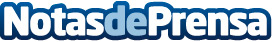 ¿Cómo ser influyente en redes sociales?Para lograr este objetivo debes tomar como referente a aquellos autores que son mentores de conocimiento en tu sectorDatos de contacto:Nota de prensa publicada en: https://www.notasdeprensa.es/como-ser-influyente-en-redes-sociales Categorias: Marketing E-Commerce Recursos humanos Dispositivos móviles http://www.notasdeprensa.es